Publicado en  el 23/12/2013 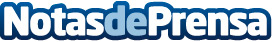 El HondaJet entra en la fase final de pruebas tras recibir la TIA de la FFA de los Estados UnidosHonda Aircraft Company ha anunciado que la Administración Federal de Aviación (FAA) de los Estados Unidos ha concedido al HondaJet el primero de una serie de certificados que forman la Autorización de Inspección de Tipo (TIA). Se trata de un paso significativo hacia la certificación de tipo que permitirá el comienzo de las pruebas de vuelo con personal de la FAA a bordo del avión ligero más avanzado del mundo.Datos de contacto:Honda MotorsNota de prensa publicada en: https://www.notasdeprensa.es/el-hondajet-entra-en-la-fase-final-de-pruebas_1 Categorias: Otras Industrias http://www.notasdeprensa.es